Betreft	:	 Sponsoring WIK RhedenGeachte Op 27 maart 2015, bestond W.I.K. Rheden 65 jaar. Op dit moment is WIK bezig met een eigen pand (het WIK huis) aan de IJsselsingel 95. Een jarenlange wens komt hiermee in vervulling. Een eigen plek waar we veel meer mensen kunnen ontvangen en activiteiten kunnen organiseren. Een reden om juist nu actief op zoek te gaan naar sponsoren. In het WIK huis kunnen wij jullie mooi presenteren aan onze leden. W.I.K. Rheden is nog steeds een groeiende vereniging met ca. 200 leden en een breed lesaanbod, zoals:Naast het lesaanbod worden andere activiteiten georganiseerd, zoals onderlinge wedstrijden,  Nijntje beweegdiploma, kamp, Sinterklaasfeest, WIK brede barbecue e.d. Daarnaast is de aanschaf van o.a. kleding en attributen en onderhoud aan het WIK huis  een telkens terugkerende kostbare aangelegenheid. Om al deze zaken te kunnen bekostigen en de contributie voor de leden zo laag mogelijk te kunnen houden, zijn wij regelmatig op zoek naar sponsoren.Om structuur aan te brengen en om vanuit de bedrijfsvoering van de vereniging rekening te kunnen houden met sponsorgelden, bieden wij de volgende  sponsorpakketten aan.een éénmalige bijdrage, of een jaarlijkse bijdrage. Ad a.	Een éénmalige bijdrageDe éénmalige bijdrage kan bestaan uit een door u te bepalen financiële gift of een bijdrage als kledingsponsor. 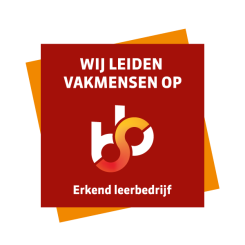 Voor kledingsponsoring zal het logo van de sponsor op de kleding worden vermeld en worden opgenomen op de website van WIK Rheden voor een periode van 2 jaar.Ad b.	Een jaarlijkse bijdrageVoor de jaarlijkse bijdrage wordt onderscheid gemaakt in een:Vriend van WIK;Club van 100;Partner.In de volgende tabel is de omvang van de bovenstaande sponsorpakketten aangegeven.Uiteraard is het door u gekozen sponsorpakket jaarlijks te wijzigen of op te zeggen.Wij stellen het zeer op prijs als u ook de komende periode WIK wilt sponsoren.Wij vertrouwen erop u hiermee voldoende te hebben geïnformeerd en zien uw reactie met belangstelling tegemoet.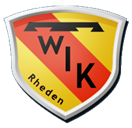 Steenbakkersweg 40
6991 EN RhedenRheden, 11 oktober 2017ouder/peutergym;tiener yogaturnen meisjes;wedstrijd turnen Dames;freerunning;karate;judo;wedstrijdgroep judo;BJJ (Brazilian Jiu Jitsu);dru- yoga;hip hop;mini- dance;kidz- dance.SponsorpakketBijdrageper jaar(Logo)Vermelding op de website van WIK Rheden(Logo)Vermelding in de digitale nieuwsbrief)Ontvangst digitale nieuwsbriefVermelding op naambordje in het WIK huisVermelding) bij externe activiteitenKortingVriend van WIK€ 50,00X XXClub van 100€ 100,00Xmet koppeling naar uw bedrijfswebsiteXXX5 % op lidmaatschap van 1 gezinslid of medewerk(st)erPartner€ 200,00Xmet koppeling naar uw bedrijfswebsiteXXXX10 % op lidmaatschap van 1 gezinslid of medewerk(st)erMet vriendelijke groeten,Namens het bestuur van WIK RhedenG.A. JansenVoorzitterC.L.M.H. Gronouwe-van RossumSecretarisBijlage:	 Aanmeldingsformulier  als sponsor van WIK Rheden.Bijlage:	 Aanmeldingsformulier  als sponsor van WIK Rheden.BIJLAGE	Aanmeldingsformulier  als sponsor van WIK RhedenBIJLAGE	Aanmeldingsformulier  als sponsor van WIK RhedenSteenbakkersweg 406991 EN RhedenNaam bedrijf:t.a.v. :Adres:Postcode en plaats:Sponsoring vanaf de datum:___________________________________Wenst, tot wederopzegging,  sponsor van WIK Rheden te willen worden voor het sponsorpakket: Wenst, tot wederopzegging,  sponsor van WIK Rheden te willen worden voor het sponsorpakket: Wenst, tot wederopzegging,  sponsor van WIK Rheden te willen worden voor het sponsorpakket: Vriend van WIK ;Club van 100;Partner.Vriend van WIK ;Club van 100;Partner.Vriend van WIK ;Club van 100;Partner.